  biomedical engineering 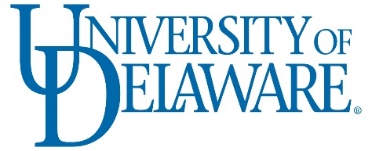 Form to Change Dissertation Committee MemberUD ID#: 	Name: Major: Biomedical Engineering*Students should complete the form then obtain the appropriate signatures (noted below).This form verifies that i,  , agree to serve on the dissertation committee for the above named student.(Please sign, date, and type names)_________________________________			_________________________________New Committee Member: 			Date                                             _________________________________			_________________________________Dissertation Chair: 				Date                                             _________________________________			_________________________________Graduate Student: 				Date                                             _________________________________			_________________________________Graduate Chair: 					Date                                             Please provide a short justification for the inclusion of the new member to your dissertation committee. 